ΤΡΙΜΕΛΗΣ ΣΥΜΒΟΥΛΕΥΤΙΚΗ ΕΠΙΤΡΟΠΗ (Απόφ. Συνέλευσης αριθμ. συνεδρ……….. )Τα μέλη της Τριμελούς Συμβουλευτικής Επιτροπής, κκ. …………………………………………………………….., που οριστήκαμε με την αριθμ. συνεδρίασης ……………. της Συνέλευσης του Τμήματος Γεωλογίας, για την επίβλεψη της διδακτορικής διατριβής της/του ………………………… με τίτλο: ……………………, λαμβάνοντας υπόψη το κείμενο, το έργο της/του υποψήφιας/υποψηφίου, και τις σχετικές δημοσιεύσεις, αποδεχόμαστε την αίτησή της/του για δημόσια υποστήριξη και αξιολόγηση της διδακτορικής διατριβής της/του και προτείνουμε την ακόλουθη Επταμελή Εξεταστική Επιτροπή: ………………………………………………………………………………………………………………………………………………….…………………………………………………………Παρακαλούμε για τις δικές σας ενέργειες για τον ορισμό της Επταμελούς Εξεταστικής Επιτροπής από τη Συνέλευση του Τμήματος Γεωλογίας. Ακολουθεί η εισηγητική έκθεση ολοκλήρωσης της εν λόγω διδακτορικής διατριβής.Η Τριμελής Συμβουλευτική ΕπιτροπήΕΙΣΗΓΗΤΙΚΗ ΕΚΘΕΣΗ ΟΛΟΚΛΗΡΩΣΗΣ ΔΙΔΑΚΤΟΡΙΚΗΣ ΔΙΑΤΡΙΒΗΣΤης/του ………………………με τίτλο“……………………………………………………………………”Αντικείμενο και στόχοι της διατριβής ………………………………………………………….Μεθοδολογία και αποτελέσματα ………………………………………………………..Πρωτοτυπία ………………………………………………………Δημοσιεύσεις  	Στο πλαίσιο της διατριβής πραγματοποίησε τις ακόλουθες σχετικές δημοσιεύσεις:Διεθνή Επιστημονικά Περιοδικά………………………………………………..Διεθνή Επιστημονικά Συνέδρια………………………………………………Συμπληρωματικά στοιχεία(υποτροφίες, συνεργασίες, δραστηριότητες)ΕΛΛΗΝΙΚΗ ΔΗΜΟΚΡΑΤΙΑΣΧΟΛΗ ΘΕΤΙΚΩΝ ΕΠΙΣΤΗΜΩΝΣΧΟΛΗ ΘΕΤΙΚΩΝ ΕΠΙΣΤΗΜΩΝΣΧΟΛΗ ΘΕΤΙΚΩΝ ΕΠΙΣΤΗΜΩΝΣΧΟΛΗ ΘΕΤΙΚΩΝ ΕΠΙΣΤΗΜΩΝ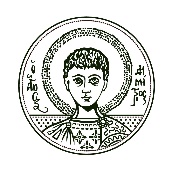 ΤΜΗΜΑ ΓΕΩΛΟΓΙΑΣΠληροφορίες:   …………….ΤΜΗΜΑ ΓΕΩΛΟΓΙΑΣΠληροφορίες:   …………….ΤΜΗΜΑ ΓΕΩΛΟΓΙΑΣΠληροφορίες:   …………….ΤΜΗΜΑ ΓΕΩΛΟΓΙΑΣΠληροφορίες:   …………….ΑΡΙΣΤΟΤΕΛΕΙΟΠΑΝΕΠΙΣΤΗΜΙΟΘΕΣΣΑΛΟΝΙΚΗΣΤηλ. :    2310 ……..  Τηλ. :    2310 ……..  Θεσσαλονίκη, ΑΡΙΣΤΟΤΕΛΕΙΟΠΑΝΕΠΙΣΤΗΜΙΟΘΕΣΣΑΛΟΝΙΚΗΣe-mail:   ……………..e-mail:   ……………..Θεσσαλονίκη, ΑΡΙΣΤΟΤΕΛΕΙΟΠΑΝΕΠΙΣΤΗΜΙΟΘΕΣΣΑΛΟΝΙΚΗΣΚτίριο:  Σχολή Θετικών ΕπιστημώνΘεσσαλονίκη, ΘΕΜΑ:Εισήγηση ορισμού Επταμελούς Εξεταστικής Επιτροπής για τη διδακτορική διατριβή της/του ………………………………… και υποβολή εισηγητικής έκθεσης ολοκλήρωσης διατριβήςΠΡΟΣ: Τον Πρόεδρο  του Τμήματος ΓεωλογίαςΚΟΙΝΟΠΟΙΗΣΗ:Τομέα ………………………………..ονοματεπώνυμουπογραφήονοματεπώνυμουπογραφήονοματεπώνυμουπογραφή